GCSE Combined and Separate Science PPEs November 2022 Required practicals summarySome useful resources:Science past paper resourceshttps://www.aqa.org.uk/subjects/science/gcse/combined-science-trilogy-8464/assessment-resourcesBBC bitesize resourceshttps://www.bbc.co.uk/bitesize/topics/zptnng8Videos and past papershttps://www.revisely.co.uk/gcse/science/aqaComponentContentHow it is assessedContentGCSE Combined SciencePhysicsAQA8464EnergyElectricityParticlesRadioactivityWritten exam: 1 hour 15 minutesCalculator neededGCSE Combined Science ChemistryAQA8464Atomic StructurePeriodic tableBondingQuantitative ChemistryChemical ChangesElectrolysisEnergy TransferWritten exam: 1 hour 15 minutesCalculator neededGCSE Combined Science BiologyAQA8464CellsOrganisationDiseaseBioenergeticsWritten exam: 1 hour 15 minutesCalculator neededSeparate Science GCSEChemistryAQA8462All of the combined chemistry units as well as the items in this sectionWritten exam: 1 hour 45 minutesCalculator needed100 marks50% of GCSEPeriodic table4.1.3 Properties of transition metals (chemistry only) 4.1.3.1 Comparison with Group 1 elements Content Key opportunities for skills development The transition elements are metals with similar properties which are different from those of the elements in Group 1. Students should be able to describe the difference compared with Group 1 in melting points, densities, strength, hardness and reactivity with oxygen, water and halogens.Quantitative Chemistry4.3.3 Yield and atom economy of chemical reactions (chemistry only) 4.3.3.1 Percentage yield Content Key opportunities for skills development Even though no atoms are gained or lost in a chemical reaction, it is not always possible to obtain the calculated amount of a product because: • the reaction may not go to completion because it is reversible • some of the product may be lost when it is separated from the reaction mixture • some of the reactants may react in ways different to the expected reaction. The amount of a product obtained is known as the yield. When compared with the maximum theoretical amount as a percentage, it is called the percentage yield. % Yield = Mass of product actually made  maximum theoretical mass of product × 1004.3.3.2 Atom economy Content Key opportunities for skills development The atom economy (atom utilisation) is a measure of the amount of starting materials that end up as useful products. It is important for sustainable development and for economic reasons to use reactions with high atom economy. The percentage atom economy of a reaction is calculated using the balanced equation for the reaction as follows: Relative formula mass of desired product from equation Sum of relative formula masses  of all reactants from equation × 1004.3.4 Using concentrations of solutions in mol/dm3 (chemistry only) (HT only) Content Key opportunities for skills development The concentration of a solution can be measured in mol/dm3. The amount in moles of solute or the mass in grams of solute in a given volume of solution can be calculated from its concentration in mol/dm3 . If the volumes of two solutions that react completely are known and the concentration of one solution is known, the concentration of the other solution can be calculated.4.3.5 Use of amount of substance in relation to volumes of gases (chemistry only) (HT only) Content Key opportunities for skills development Equal amounts in moles of gases occupy the same volume under the same conditions of temperature and pressure. The volume of one mole of any gas at room temperature and pressure (20oC and 1 atmosphere pressure) is 24 dm3 .Chemical changes4.4.2.5 Titrations (chemistry only) Content Key opportunities for skills development The volumes of acid and alkali solutions that react with each other can be measured by titration using a suitable indicator. Students should be able to: • describe how to carry out titrations using strong acids and strong alkalis only (sulfuric, hydrochloric and nitric acids only) to find the reacting volumes accurately • (HT Only) calculate the chemical quantities in titrations involving concentrations in mol/dm3 and in g/dm3 . Required practical 2: (chemistry only) determination of the reacting volumes of solutions of a strong acid and a strong alkali by titration4.5.2 Chemical cells and fuel cells (chemistry only) 4.5.2.1 Cells and batteries Content Key opportunities for skills development Cells contain chemicals which react to produce electricity. The voltage produced by a cell is dependent upon a number of factors including the type of electrode and electrolyte.Separate Science GCSEBiologyAQA 8461All of the combined biology units as well as the items in this sectionWritten exam: 1 hour 45 minutesCalculator needed100 marks50% of GCSECells4.1.1.6 Culturing microorganisms (biology only) Content Key opportunities for skills development Bacteria multiply by simple cell division (binary fission) as often as once every 20 minutes if they have enough nutrients and a suitable temperature.Required practical activity 2: investigate the effect of antiseptics or antibiotics on bacterial growth using agar plates and measuring zones of inhibition4.3.2 Monoclonal antibodies (biology only) (HT only) 4.3.2.1 Producing monoclonal antibodies Content Key opportunities for skills development Students should be able to describe how monoclonal antibodies are produced.4.3.3 Plant disease (biology only) 4.3.3.1 Detection and identification of plant diseases Content Key opportunities for skills development (HT only) Plant diseases can be detected by: • stunted growth • spots on leaves • areas of decay (rot)Homeostasis4.5.2.2 The brain (biology only) Content Key opportunities for skills development The brain controls complex behaviour. It is made of billions of interconnected neurones and has different regions that carry out different functions.4.5.2.3 The eye (biology only) Content Key opportunities for skills development Students should be able to relate the structures of the eye to their functions4.5.2.4 Control of body temperature (biology only) Content Key opportunities for skills development Body temperature is monitored and controlled by the thermoregulatory centre in the brain4.5.3.3 Maintaining water and nitrogen balance in the body (biology only) Content Key opportunities for skills development Students should be able to explain the effect on cells of osmotic changes in body fluidsBioenergetics4.5.4 Plant hormones (biology only) 4.5.4.1 Control and coordination Content Key opportunities for skills development Plants produce hormones to coordinate and control growth and responses to light (phototropism) and gravity (gravitropism or geotropism). Unequal distributions of auxin cause unequal growth rates in plant roots and shootsRequired practical activity 8: investigate the effect of light or gravity on the growth of newly germinated seedlings.Separate Science GCSEPhysicsAQA8463All of the combined physics units as well as the items in this sectionWritten exam: 1 hour 45 minutesCalculator needed100 marks50% of GCSEElectricity4.2.5 Static electricity (physics only) 4.2.5.1 Static charge Content Key opportunities for skills development When certain insulating materials are rubbed against each other they become electrically charged.Particle model of matter4.3.3.2 Pressure in gases (physics only) Content Key opportunities for skills development A gas can be compressed or expanded by pressure changes. The pressure produces a net force at right angles to the wall of the gas container (or any surface).Atomic structure4.4.3 Hazards and uses of radioactive emissions and of background radiation (physics only) 41 4.4.3.1 Background radiation Content Key opportunities for skills development Background radiation is around us all of the time. It comes from: • natural sources such as rocks and cosmic rays from space • man-made sources such as the fallout from nuclear weapons testing and nuclear accidents.4.4.4 Nuclear fission and fusion (physics only)   4.4.4.1 Nuclear fission Content Key opportunities for skills development Nuclear fission is the splitting of a large and unstable nucleus (eg uranium or plutonium).MicroscopySpec ref.SkillsUse a light microscope to observe, draw and label a selection of plant and animal cells. A magnification scale must be included.Biology 4.1.1.5Trilogy 4.1.1.5Synergy 4.1.3.2AT 1 – use appropriate apparatus to record length and area.AT 7 – use a microscope to make observations of biological specimens and produce labelled scientific drawings.MS 1d, 3a OsmosisSpec ref.SkillsInvestigate the effect of a range of concentrations of salt or sugar solutions on the mass of plant tissue.Biology 4.1.3.2Trilogy 4.1.3.2AT 1 - use appropriate apparatus to record mass and time.AT 3 - use appropriate apparatus and techniques to observe and measure the process of osmosis.AT 5 - measure the rate of osmosis by water uptake.EnzymesSpec ref.SkillsInvestigate the effect of pH on the rate of reaction of amylase enzyme. Students should use a continuous sampling technique to determine the time taken to completely digest a starch solution at a range of pH values. Iodine reagent is to be used to test for starch every 30 seconds. Temperature must be controlled by use of a water bath or electric heater.Biology 4.2.2.1Trilogy 4.2.2.1Synergy 4.2.1.5AT 1 – use appropriate apparatus to record the volumes of liquids, time and pH.AT 2 –  safe use of a water bath or electric heater.AT 5 – measure the rate of reaction by the colour change of iodine indicator.AT 8 – use of qualitative iodine reagent to identify starch by continuous sampling. (Biology only)WS 3.1, WS 3.2Food TestsSpec ref.SkillsUse qualitative reagents to test for a range of carbohydrates, lipids and proteins. To include: Benedict’s test for sugars; iodine test for starch; and Biuret reagent for protein.Biology 4.2.2.1Trilogy 4.2.2.1AT 2 – safe use of a Bunsen burner and a boiling water bath. AT 8 – use of qualitative reagents to identify biological molecules. (Biology only)WS 2.4PhotosynthesisSpec ref.SkillsInvestigate the effect of light intensity on the rate of photosynthesis using an aquatic organism such as pondweed. Biology 4.4.1.2Trilogy 4.4.1.2AT 1 - use appropriate apparatus to record the rate of production of oxygen gas produced; and to measure and control the temperature of the water in the 'heat shield' beaker.AT 2 – safe use of a thermometer to measure and control temperature of water bath.  AT 3 - use appropriate apparatus and techniques to observe and measure the process of oxygen gas productionAT 4 – safe and ethical use and disposal of living pondweed to measure physiological functions and responses to light.AT5 – measuring rate of reaction by oxygen gas production.Making salts Spec ref.SkillsPreparation of a pure, dry sample of a soluble salt from an insoluble oxide or carbonate, using a Bunsen burner to heat dilute acid and a water bath or electric heater to evaporate the solution.Chemistry4.4.2.3Trilogy 5.4.2.3AT 2– Safe use of appropriate heating devices and techniques including use of a Bunsen burner and a water bath or electric heater.AT 3 – Use of appropriate apparatus and techniques for conducting chemical reactions, including appropriate reagents.AT 4 – Safe use of a range of equipment to purify and/or separate chemical mixtures including evaporation, filtration, crystallisation.AT 6 – Safe use and careful handling of liquids and solids, including careful mixing of reagents under controlled conditions.ElectrolysisSpec ref.SkillsInvestigate what happens when aqueous solutions are electrolysed using inert electrodes.This should be an investigation involving developing a hypothesis.Chemistry4.4.3.4Trilogy 5.4.3.4AT 3 - Use of appropriate apparatus and techniques for conducting and monitoring chemical reactions. AT 7 – Use of appropriate apparatus and techniques to draw, set up and use electrochemical cells for separation and production of elements and compounds.AT 8 - Use of appropriate qualitative reagents and techniques to analyse and identify unknown samples or products including gas tests for hydrogen, oxygen and chlorine (Chemistry only).WS 2.1, WS 2.2, WS 2.3, WS 2.4,WS 2.6Temperature changesSpec ref.SkillsInvestigate the variables that affect temperature changes in reacting solutions, eg acid plus metals, acid plus carbonates, neutralisations, displacement of metals.Chemistry4.5.1.1Trilogy 5.5.1.1AT 1 – Use of appropriate apparatus to make and record a range of measurements accurately, including mass, temperature, and volume of liquids.AT 3 - Use of appropriate apparatus and techniques for conducting and monitoring chemical reactions.AT 5 - Making and recording of appropriate observations during chemical reactions including changes in temperature.AT 6 - Safe use and careful handling of gases, liquids and solids, including careful mixing of reagents under controlled conditions, using appropriate apparatus to explore chemical changes.ResistanceSpec ref.SkillsUse circuit diagrams to set up and check appropriate circuits to investigate the factors affecting the resistance of an electrical circuit. This should include: the length of a wire (at constant temperature); combinations of resistors in series and parallel.Physics  4.2.1.3Trilogy 6.2.1.3AT 1 - use appropriate apparatus to measure and record length accurately.AT 6 - use appropriate apparatus to measure current, potential difference and resistanceAT 7 - use circuit diagrams to construct and check series and parallel circuits I-V characteristicsSpec ref.SkillsUse circuit diagrams to construct appropriate circuits to investigate the I-V characteristics of a variety of circuit elements including a filament lamp, a diode and a resistor at constant temperature. Physics 4.2.1.4Trilogy 6.2.1.4AT 6 - use  appropriate apparatus to measure current and potential difference and to explore the characteristics of a variety of circuit elementsAT 7 - use circuit diagrams to construct and check series and parallel circuits including a variety of common circuit elementsDensitySpec ref.SkillsUse appropriate apparatus to make and record the measurements needed to determine the densities of regular and irregular solid objects and liquids. Volume should be determined from the dimensions of regularly shaped objects and by a displacement technique for irregularly shaped objects. Dimensions to be measured using appropriate apparatus such as a ruler, micrometre or Vernier callipers.Physics 4.3.1.1Trilogy 6.3.1.1AT 1 - use appropriate apparatus to make and record measurements of length, area, mass and volume accurately.  Use such measurements to determine the density of solid objects and liquids.Specific heat capacity.Spec refSkillsSkills Investigation to determine the specific heat capacity of one or more materials. The investigation will involve linking the decrease of one energy store (or work done) to the increase in temperature and subsequent increase in thermal energy stored. 1 - use appropriate apparatus to make and record measurements of mass, time and temperature accurately. Physics 4.1.1.3 Trilogy 6.1.1.3 AT 5 – use, in a safe manner, appropriate apparatus to measure energy changes/transfers and associated values such as work done.Decay (Biology only)Spec refSkillsInvestigate the effect of temperature on the rate of decay of fresh milk by measuring pH change. Biology 4.7.2.3AT 1 – use appropriate apparatus to record temperature and pH. AT 3 – the use of appropriate apparatus to measure anaerobic decay. AT 4 – safe use of microorganisms. AT 5 – measurement of rate of decay by pH change. Microbiology (Biology only)Spec ref.SkillsSkills Investigate the effect of antiseptics or antibiotics on bacterial growth using agar plates and measuring zones of inhibition.Biology 4.1.1.6AT 1 – use appropriate apparatus to record length and area. AT 3 – use appropriate apparatus and techniques to observe and measure the process of bacterial growth. AT 4 – safe and ethical use of bacteria to measure physiological function and response to antibiotics and antiseptics in the environment. AT 8 – the use of appropriate techniques and qualitative reagents in problem-solving contexts to find the best antibiotic to use or the best concentration of antiseptic to use. MS 5c WS 2.1, WS 2.2, WS 2.4Neutralisation (Chemistry only)Spec ref SkillsDetermination of the reacting volumes of solutions of a strong acid and a strong alkali by titration. (HT only) Determination of the concentration of one of the solutions in mol/dm3 and g/dm3 from the reacting volumes and the known concentration of the other solution. Chemistry 4.4.2.4AT 1- Use of appropriate apparatus to make and record a range of measurements accurately, including volume of liquids. AT 8 - The determination of concentrations of strong acids and strong alkalis. Identifying ions (Chemistry Triple only)Spec ref.SkillsSkills Use of chemical tests to identify the ions in unknown single ionic compounds covering the ions from sections 4.8.3.1 to 4.8.3.5 Chemistry 4.8.3.7AT 1 - Safe use of a Bunsen burnerAT 8 - Use of appropriate qualitative reagents and techniques to analyse and identify unknown samples or products including gas tests, flame tests, precipitation reactions. WS 2.4, WS 2.6Thermal Insulation (Physics Triple only)Spec ref.SkillsSkills Investigate the effectiveness of different materials as thermal insulators and the factors that may affect the thermal insulation properties of a material. Physics4.1.2.1AT 1 - use appropriate apparatus to make and record a range of measurements accurately, including length, area, mass, time, volume and temperature. AT 5 – use, in a safe manner, appropriate apparatus to measure energy changes/transfers.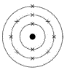 